GUIA DE APLICACIÓN N°6 DE TECNOLOGÍA.“DISEÑO DE UN MEDIO DE TRANSPORTE MARÍTIMO”Estimado Estudiante: A continuación, realizarás una guía sobre el diseño de un medio de transporte marítimo, como los barcos, submarinos, lanchas, etc. Este proyecto debe ser pensado como si lo fueras a confeccionar con materiales reciclados. Para inspirarte mira los siguientes ejemplos. ¡¡Mucho Éxito!!Puedes revisar el video de esta guía en: https://youtu.be/azgLKSXA8Dk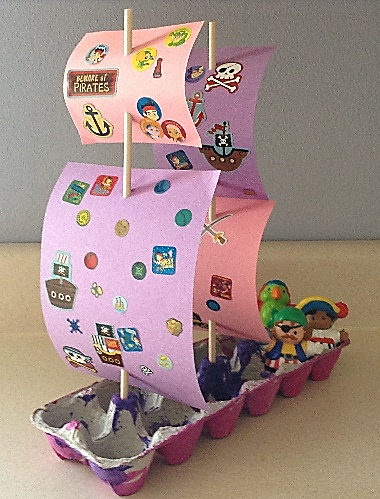 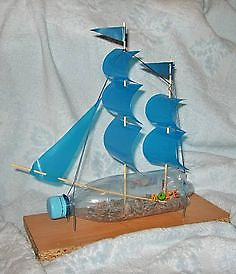 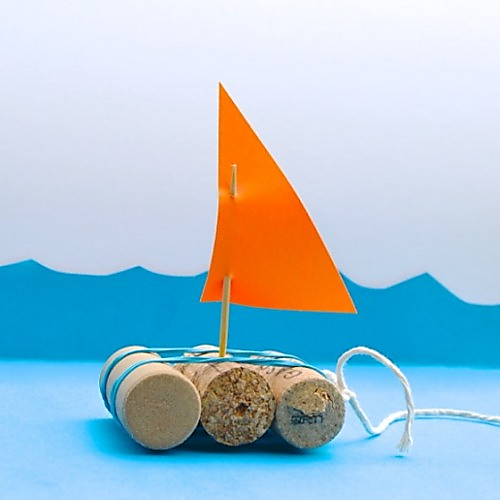 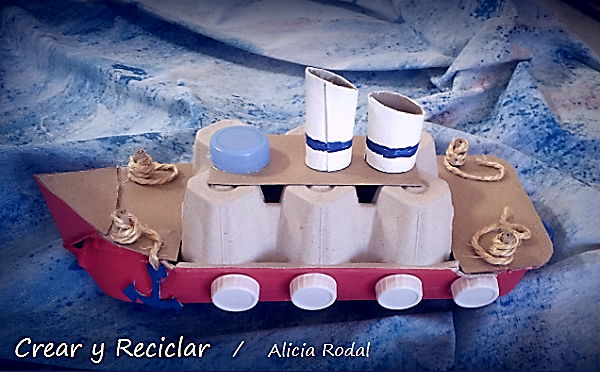 I. Diseña un medio de transporte marítimo, para esto ten presente lo siguiente:Elegir un medio de trasporte marítimo, como los barcos, submarinos, lanchas, etc.Pensar con qué materiales podrías realizar tu proyecto (cajas, latas, botellas, etc), recuerda que deben ser reciclados.Identificar las herramientas necesarias para realizar el medio de trasporte (tijeras, pegamento, etc)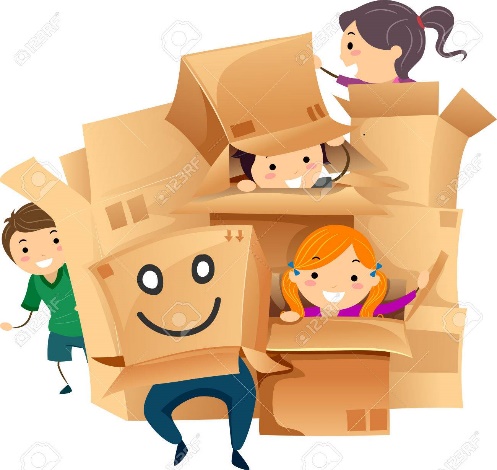     	¡Ahora a Trabajar! 1. Dibuja tu diseño y escribe su nombre.El medio de transporte marítimo que diseñé es: ______________________________________________________________________________2. Haz una lista de los materiales que deberías utilizar para confeccionar tu proyecto.3. Escribe las herramientas que necesitarías para realizar el medio de transporte._____________________________________________________________________________________________________________________________________________________________________________________________________________________________________________________________________________________________________________________________________________________________________________4. Dibuja en tres pasos el orden en que deberás construir tu medio de transporte marítimo.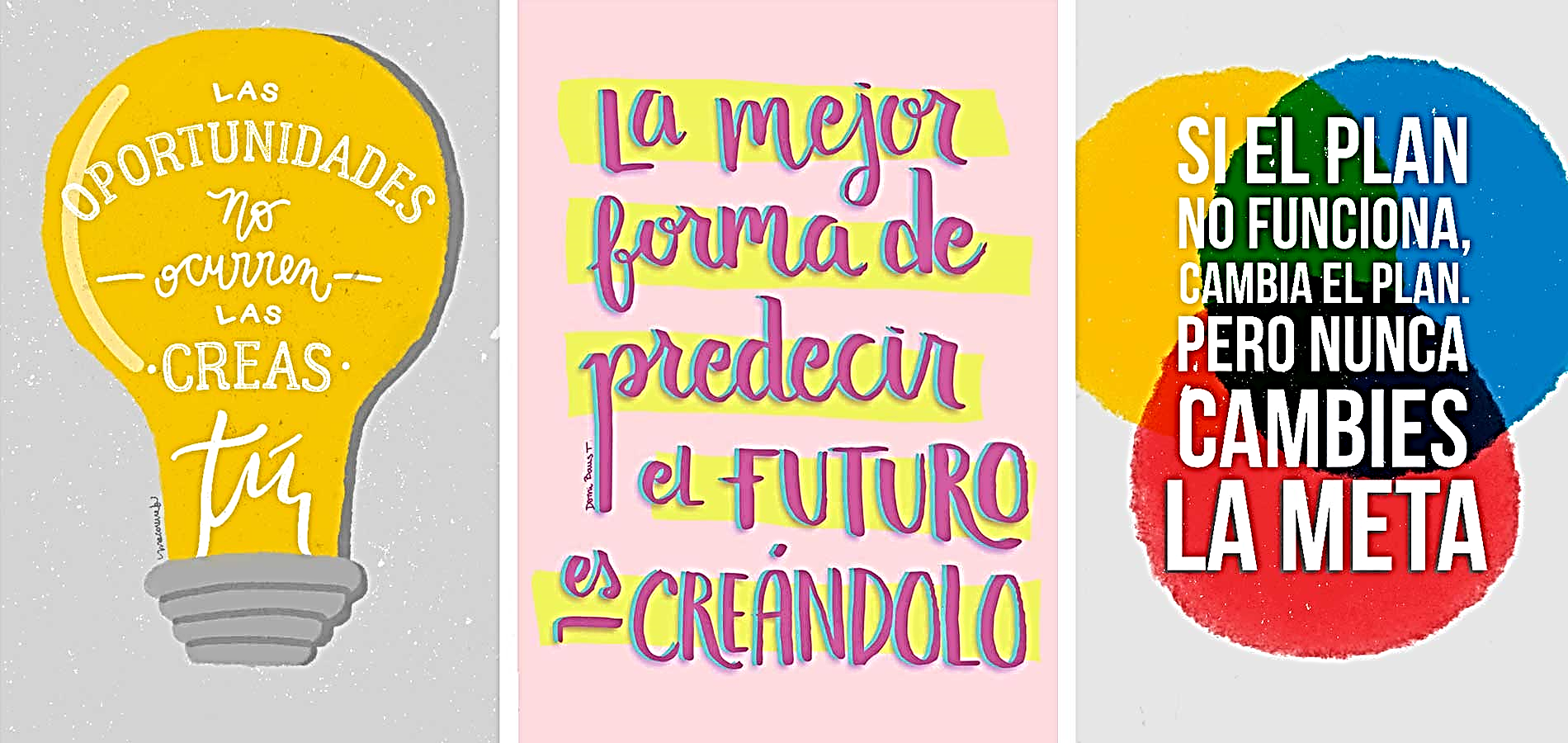 NombreN° de listaCurso2° Básico A-B-CFechaFechaSemana del 18 al 22 de mayo.Semana del 18 al 22 de mayo.Semana del 18 al 22 de mayo.Objetivo de AprendizajeObjetivo de AprendizajeObjetivo de AprendizajeObjetivo de AprendizajeObjetivo de AprendizajeObjetivo de AprendizajeObjetivo de AprendizajeOA 1Crear diseños de objetos tecnológicos, representando sus ideas a través de dibujos a manoalzada o modelos concretos, desde sus propias experiencias y tópicos de otras asignaturascon orientación del profesor.OA 2Distinguir las tareas para elaborar un objeto tecnológico, identificando los materiales y las herramientas necesarias en cada una de ellas para lograr el resultado deseado.OA 1Crear diseños de objetos tecnológicos, representando sus ideas a través de dibujos a manoalzada o modelos concretos, desde sus propias experiencias y tópicos de otras asignaturascon orientación del profesor.OA 2Distinguir las tareas para elaborar un objeto tecnológico, identificando los materiales y las herramientas necesarias en cada una de ellas para lograr el resultado deseado.OA 1Crear diseños de objetos tecnológicos, representando sus ideas a través de dibujos a manoalzada o modelos concretos, desde sus propias experiencias y tópicos de otras asignaturascon orientación del profesor.OA 2Distinguir las tareas para elaborar un objeto tecnológico, identificando los materiales y las herramientas necesarias en cada una de ellas para lograr el resultado deseado.OA 1Crear diseños de objetos tecnológicos, representando sus ideas a través de dibujos a manoalzada o modelos concretos, desde sus propias experiencias y tópicos de otras asignaturascon orientación del profesor.OA 2Distinguir las tareas para elaborar un objeto tecnológico, identificando los materiales y las herramientas necesarias en cada una de ellas para lograr el resultado deseado.OA 1Crear diseños de objetos tecnológicos, representando sus ideas a través de dibujos a manoalzada o modelos concretos, desde sus propias experiencias y tópicos de otras asignaturascon orientación del profesor.OA 2Distinguir las tareas para elaborar un objeto tecnológico, identificando los materiales y las herramientas necesarias en cada una de ellas para lograr el resultado deseado.OA 1Crear diseños de objetos tecnológicos, representando sus ideas a través de dibujos a manoalzada o modelos concretos, desde sus propias experiencias y tópicos de otras asignaturascon orientación del profesor.OA 2Distinguir las tareas para elaborar un objeto tecnológico, identificando los materiales y las herramientas necesarias en cada una de ellas para lograr el resultado deseado.OA 1Crear diseños de objetos tecnológicos, representando sus ideas a través de dibujos a manoalzada o modelos concretos, desde sus propias experiencias y tópicos de otras asignaturascon orientación del profesor.OA 2Distinguir las tareas para elaborar un objeto tecnológico, identificando los materiales y las herramientas necesarias en cada una de ellas para lograr el resultado deseado.ContenidosContenidosContenidosHabilidadesHabilidadesHabilidadesHabilidadesDiseño de un medio de transporte marítimo.Materiales y herramientas para el proyecto.Diseño de un medio de transporte marítimo.Materiales y herramientas para el proyecto.Diseño de un medio de transporte marítimo.Materiales y herramientas para el proyecto.Formular ideas, dibujar, identificar,  reconocer, señalar, y representar.Formular ideas, dibujar, identificar,  reconocer, señalar, y representar.Formular ideas, dibujar, identificar,  reconocer, señalar, y representar.Formular ideas, dibujar, identificar,  reconocer, señalar, y representar.